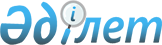 О признании утратившим силу решения Кокпектинского районного маслихатаРешение Кокпектинского районного маслихата Восточно-Казахстанской области от 12 ноября 2021 года № 10-19/2. Зарегистрировано в Министерстве юстиции Республики Казахстан 22 ноября 2021 года № 25280
      В соответствии с пунктом 2 статьи 27 Закона Республики Казахстан "О правовых актах", Кокпектинский районный маслихат РЕШИЛ:
      1. Признать утратившим силу решение Кокпектинского районного маслихата "Об утверждении правил управления бесхозяйными отходами, признанными решением суда поступившими в коммунальную собственность Кокпектинского района" от 22 декабря 2017 года № 18-6/5 (зарегистрировано в Реестре государственной регистрации нормативных правовых актов под № 5396).
      2. Настоящее решение вводится в действие по истечении десяти календарных дней после дня его первого официального опубликования.
					© 2012. РГП на ПХВ «Институт законодательства и правовой информации Республики Казахстан» Министерства юстиции Республики Казахстан
				
      Секретарь Кокпектинского  районного маслихата 

Т. Сарманов
